Publicado en Madrid el 10/01/2018 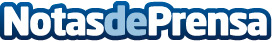 Lingokids y EF ponen en marcha el proyecto piloto ‘Blended Learning’ con centros escolares de Rusia y ChinaDurante un mes, más de 50 alumnos de entre 2 y 3 años asistirán a clases dirigidas por profesores locales e internacionales y complementadas con recursos digitales de Lingokids. El objetivo del proyecto piloto es testar la eficacia del ‘blended learning’ en niños en edad temprana
Datos de contacto:Nuria RabadánNota de prensa publicada en: https://www.notasdeprensa.es/lingokids-y-ef-ponen-en-marcha-el-proyecto Categorias: Internacional Nacional Idiomas Educación Infantil Ocio para niños http://www.notasdeprensa.es